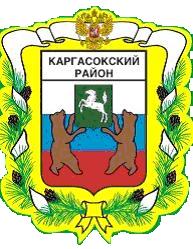 МУНИЦИПАЛЬНОЕ ОБРАЗОВАНИЕ «Каргасокский район»ТОМСКАЯ ОБЛАСТЬАДМИНИСТРАЦИЯ КАРГАСОКСКОГО РАЙОНАУтвердить Порядок использования бюджетных ассигнований резервного фонда Администрации Каргасокского района по предупреждению, ликвидации чрезвычайных ситуаций и последствий стихийных бедствий.Признать утратившим силу постановление Администрации Каргасокского района от 27.03.2008 № 60 «Об утверждении Порядка использования бюджетных ассигнований резервного фонда Администрации Каргасокского района по предупреждению, ликвидации чрезвычайных ситуаций и последствий стихийных бедствий».Контроль за исполнением настоящего постановления возложить на заместителя Главы Каргасокского района по экономике и заместителя Главы Каргасокского района по общественной безопасности – начальника отдела общественной безопасности.Настоящее постановление вступает в силу со дня официального опубликования (обнародования) в порядке, предусмотренном Уставом муниципального образования «Каргасокский район».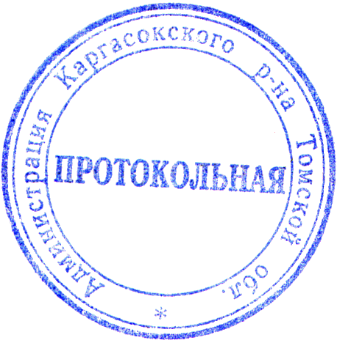 Глава Каргасокского района                                         А.П.АщеуловС.Н. Каялова8(38253)21464УтвержденпостановлениемАдминистрации Каргасокского районаот 17.05.2024 № 134ПОРЯДОКИСПОЛЬЗОВАНИЯ БЮДЖЕТНЫХ АССИГНОВАНИЙ РЕЗЕРВНОГО ФОНДААДМИНИСТРАЦИИ КАРГАСОКСКОГО РАЙОНА ПО ПРЕДУПРЕЖДЕНИЮ, ЛИКВИДАЦИИ ЧРЕЗВЫЧАЙНЫХ СИТУАЦИЙ И ПОСЛЕДСТВИЙСТИХИЙНЫХ БЕДСТВИЙ  1. Резервный фонд Администрации Каргасокского района по предупреждению, ликвидации чрезвычайных ситуаций и последствий стихийных бедствий (далее - резервный фонд) образуется в расходной части районного бюджета.2. Средства резервного фонда направляются на финансовое обеспечение расходов, связанных с предупреждением, ликвидацией чрезвычайных ситуаций и последствий стихийных бедствий, имевших место на территории Каргасокского района в текущем финансовом году (за исключением случаев, произошедших в декабре текущего года, по которым бюджетные ассигнования могут быть направлены в январе следующего года).3. Размер резервного фонда формируется и устанавливается при утверждении районного бюджета на очередной финансовый год и плановый период.4. Расходы резервного фонда ежегодно предусматриваются в районном бюджете отдельной строкой.5. Бюджетные ассигнования резервного фонда используются на финансовое обеспечение следующих мероприятий, связанных с предупреждением, ликвидацией чрезвычайных ситуаций и последствий стихийных бедствий, не предусмотренных районным бюджетом:1) разведка в зонах чрезвычайных ситуаций в интересах поисково-спасательных и аварийно-спасательных работ;2) поисково-спасательные и аварийно-спасательные работы в зонах чрезвычайной ситуации;3) неотложные аварийно-спасательные и аварийно-восстановительные работы на объектах жилищно-коммунального хозяйства, социальной сферы, энергетики, промышленности, транспорта, связи и сельского хозяйства, пострадавших в результате стихийного бедствия или чрезвычайной ситуации;4) развертывание и содержание временных пунктов размещения и питания для эвакуируемых пострадавших граждан в течение необходимого срока, но не более одного месяца;5) создание минимально необходимых условий для жизнеобеспечения населения в зонах чрезвычайных ситуаций;6) обеспечение безопасности населения и сил ликвидации в зонах чрезвычайных ситуаций;7) охрана окружающей среды при ликвидации последствий стихийных бедствий и других чрезвычайных ситуаций;8) инженерное обеспечение ввода и движения сил ликвидации в зонах чрезвычайных ситуаций;9) долевое участие в финансовом обеспечении мероприятий, проводимых органами местного самоуправления и организациями по ликвидации последствий стихийных бедствий и других чрезвычайных ситуаций при недостаточности их собственных финансовых средств на эти цели;10) прочие расходы по эвакуации населения, его размещению и возвращению после ликвидации последствий стихийных бедствий и других чрезвычайных ситуаций в места постоянного проживания;11) оказание единовременной материальной помощи пострадавшим гражданам;12) поощрение лиц, участвовавших в обеспечении и проведении мероприятий по ликвидации последствий стихийных бедствий и чрезвычайных ситуаций;13) создание и восполнение резервов материальных ресурсов для ликвидации чрезвычайных ситуаций;14) проведение мероприятий в области защиты населения и территорий от чрезвычайных ситуаций;15) иные непредвиденные расходы, необходимость осуществления которых не могла быть предусмотрена при формировании районного бюджета.6. Косвенный ущерб от чрезвычайных ситуаций природного и техногенного характера за счет бюджетных ассигнований резервного фонда не возмещается.7 Основанием для выделения бюджетных ассигнований резервного фонда является распоряжение Администрации Каргасокского района (далее – распоряжение), принимаемое на основе решения Комиссии по предупреждению чрезвычайных ситуаций и обеспечению пожарной безопасности (далее – КЧС).В распоряжении указываются цели, на которые выделены бюджетные ассигнования резервного фонда, сумма, получатели, срок использования выделенных бюджетных ассигнований, срок возврата выделенных бюджетных ассигнований в случаях их нецелевого использования либо неполного использования, срок представления отчета по целевому использованию выделенных ассигнований, а также дается поручение Управлению финансов АКР обеспечить выделение бюджетных ассигнований, если иное не установлено настоящим пунктом.При выделении бюджетных ассигнований на финансовое обеспечение проведения аварийно-восстановительных работ на пострадавших объектах в распоряжении указывается пообъектное распределение этих ассигнований.8. Финансовое обеспечение мероприятий по ликвидации последствий стихийных бедствий и других чрезвычайных ситуаций осуществляется за счет средств органов местного самоуправления и организаций, находящихся в зонах чрезвычайных ситуаций, а также страховых фондов и других источников.При недостаточности указанных средств органы местного самоуправления и организации не позднее одного месяца со дня возникновения чрезвычайной ситуации вправе обратиться в КЧС с мотивированным обращением о выделении бюджетных ассигнований резервного фонда с указанием предполагаемого направления и срока их использования.К обращению должны быть приложены:1) документы, подтверждающие факт и определяющие границы зоны произошедшего стихийного бедствия или другой чрезвычайной ситуации;2) смета расходов на финансовое обеспечение мероприятий по ликвидации последствий стихийных бедствий или другой чрезвычайной ситуации с заключением об оценке достоверности сметной стоимости, документы на приобретение товаров и оплату работ, услуг с обоснованием их стоимости, подтвержденной информацией не менее двух организаций или индивидуальных предпринимателей на один вид товара или услуги;3) акт обследования объекта, поврежденного (разрушенного) в результате стихийного бедствия или другой чрезвычайной ситуации;4) информация о размере и остатке средств органов местного самоуправления в резервных фондах по состоянию на дату обращения;5) дополнительные данные о количестве погибших и пострадавших людей, размере материального ущерба, размере средств органов местного самоуправления, организаций, страховых фондов и иных источников, направленных и израсходованных на ликвидацию последствий стихийного бедствия или другой чрезвычайной ситуации;6) данные о наличии у обратившихся материальных и финансовых резервов;7) иные документы, обосновывающие причинение материального ущерба.Для рассмотрения вопроса о выделении бюджетных ассигнований резервного фонда КЧС имеет право затребовать дополнительные документы, обосновывающие размер запрашиваемых средств.Обращение без обосновывающих документов возвращается без рассмотрения.Основанием для отказа в выделении бюджетных ассигнований из резервного фонда является непредставление документов, указанных в пункте 8 настоящего Порядка, такое обращение возвращается заявителю с разъяснениями недостатков его обращения.В соответствии с решением председателя КЧС Отдел общественной безопасности совместно с иными организациями в 10-дневный срок проводит экспертизу представленных документов, готовит соответствующие предложения и в 10-дневный срок направляет их в КЧС.Представленные документы рассматриваются на заседании КЧС и принимается мотивированное решение о выделении или об отказе в выделении бюджетных ассигнований резервного фонда.Решение КЧС об отказе в выделении бюджетных ассигнований резервного фонда направляется получателю в срок до пяти рабочих дней с даты принятия решения об отказе.9. Подготовку проекта распоряжения о выделении бюджетных ассигнований резервного фонда осуществляет отдел общественной безопасности Администрации Каргасокского района.10. Управление финансов АКР направляет средства резервного фонда путём выделения  бюджетных ассигнований резервного фонда получателям, указанным в распоряжении.В случае если мероприятия, указанные в пункте 6 настоящего Порядка, реализуются муниципальными бюджетными или автономными учреждениями муниципального образования «Каргасокский район» (далее - бюджетные или автономные учреждения), то бюджетные ассигнования резервного фонда выделяются органам Администрации Каргасокского района, осуществляющим функции и полномочия учредителя в отношении бюджетных или автономных учреждений (далее - учредитель), для предоставления субсидии получателю средств резервного фонда в соответствии с абзацем вторым пункта 1 статьи 78.1 Бюджетного кодекса Российской Федерации (далее - субсидия на иные цели).Средства резервного фонда предоставляются юридическому лицу, не являющемуся муниципальным учреждением, или физическому лицу в форме субсидии на основании соглашения, заключенного с главным распорядителем бюджетных средств по соответствующему направлению деятельности. Ответственным за оформление соглашения является главный распорядитель бюджетных средств по соответствующему направлению деятельности.В соглашении указывается условие о проверке использования средств резервного фонда органами муниципального финансового контроля.11. Бюджетные ассигнования резервного фонда подлежат возврату в районный бюджет в случаях их нецелевого использования либо неполного использования в соответствии с действующим законодательством.12. Контроль за целевым использованием бюджетных ассигнований резервного фонда осуществляет Управление финансов АКР.13. Получатели бюджетных ассигнований резервного фонда обязаны представлять в Управление финансов АКР отчет об использовании выделенных средств в установленные сроки по форме приложения к настоящему Порядку. К отчёту прилагаются заверенные копии всех документов (договоров, платежных поручений, счетов-фактур, актов приемки выполненных работ и иных), подтверждающих целевое использование средств резервного фонда.14. За нецелевое использование средств резервного фонда, а также за нарушение требований настоящего Порядка получатель средств резервного фонда несет уголовную, административную и (или) материальную ответственность.15. Отчёт об использовании бюджетных ассигнований резервного фонда прилагается к отчёту об исполнении районного бюджета.Приложение к Порядку ОТЧЕТоб использовании средств, выделенных из резервного фондаАдминистрации Каргасокского района по предупреждению, ликвидациичрезвычайных ситуаций и последствий стихийных бедствий________________________________________________________(наименование получателя бюджетных средств)"____" ______________ 20__ г.I. Выделение денежных средств:II. Фактическое использование денежных средств:-------------------------------<*> При необходимости информация об оплате, получении товаров может быть дополнена графами "количество", "цена" и иными.Исп. _____________ТелефонПОСТАНОВЛЕНИЕПОСТАНОВЛЕНИЕПОСТАНОВЛЕНИЕ17.05.2024 № 13417.05.2024 № 13417.05.2024 № 134с. КаргасокОб утверждении Порядка использования бюджетных ассигнований резервного фонда Администрации Каргасокского района по предупреждению, ликвидации чрезвычайных ситуаций и последствий стихийных бедствийОб утверждении Порядка использования бюджетных ассигнований резервного фонда Администрации Каргасокского района по предупреждению, ликвидации чрезвычайных ситуаций и последствий стихийных бедствийВ соответствии с пунктом 6 статьи 81 Бюджетного кодекса Российской Федерации, пунктом 2 статьи 11 Федерального закона от 21 декабря 1994 года N 68-ФЗ "О защите населения и территорий от чрезвычайных ситуаций природного и техногенного характера", подпунктом 22 статьи 7 Положения о бюджетном процессе в Каргасокском районе, утверждённого решением Думы Каргасокского район от 18.12.2013 № 253 «Об утверждении Положения о бюджетном процессе в Каргасокском районе»ПОСТАНОВЛЯЮ:В соответствии с пунктом 6 статьи 81 Бюджетного кодекса Российской Федерации, пунктом 2 статьи 11 Федерального закона от 21 декабря 1994 года N 68-ФЗ "О защите населения и территорий от чрезвычайных ситуаций природного и техногенного характера", подпунктом 22 статьи 7 Положения о бюджетном процессе в Каргасокском районе, утверждённого решением Думы Каргасокского район от 18.12.2013 № 253 «Об утверждении Положения о бюджетном процессе в Каргасокском районе»ПОСТАНОВЛЯЮ:В соответствии с пунктом 6 статьи 81 Бюджетного кодекса Российской Федерации, пунктом 2 статьи 11 Федерального закона от 21 декабря 1994 года N 68-ФЗ "О защите населения и территорий от чрезвычайных ситуаций природного и техногенного характера", подпунктом 22 статьи 7 Положения о бюджетном процессе в Каргасокском районе, утверждённого решением Думы Каргасокского район от 18.12.2013 № 253 «Об утверждении Положения о бюджетном процессе в Каргасокском районе»ПОСТАНОВЛЯЮ:Распоряжение Администрации Каргасокского районаРаспоряжение Администрации Каргасокского районаРаспоряжение Администрации Каргасокского районаДата зачисления на лицевой счет или расчетный счет получателя средствдата, номерцель выделения средствсумма выделенных средств, руб.Дата зачисления на лицевой счет или расчетный счет получателя средствКоды бюджетной классификацииИспользование бюджетных средствОснование для оплаты(муниципальный контракт, договор поставки, договор на выполнение работ, счет, счет-фактура и иное)Основание для оплаты(муниципальный контракт, договор поставки, договор на выполнение работ, счет, счет-фактура и иное)Основание для оплаты(муниципальный контракт, договор поставки, договор на выполнение работ, счет, счет-фактура и иное)Основание для оплаты(муниципальный контракт, договор поставки, договор на выполнение работ, счет, счет-фактура и иное)Оплата <*>Оплата <*>Выполнение работ, услуг, получение, оприходование товарно-материальных ценностей <*>Выполнение работ, услуг, получение, оприходование товарно-материальных ценностей <*>Коды бюджетной классификацииИспользование бюджетных средствмуниципальный контракт, договор, дата, номерсумма, руб.счет, счет-фактура, дата, номерсумма, руб.дата, номер платежного поручениясумма, руб.наименование документа, дата, номерсумма, руб.(наименование должности руководителя)(подпись)(Ф.И.О.)Главный бухгалтер(подпись)(Ф.И.О.)